Инструкция по установке плагинов в ресиверы HD BOX Supremo  2.Форматируем USB Flash в Fat-32.Копируем папку с плагинами на USB Flash. Папка должна иметь название plugin_su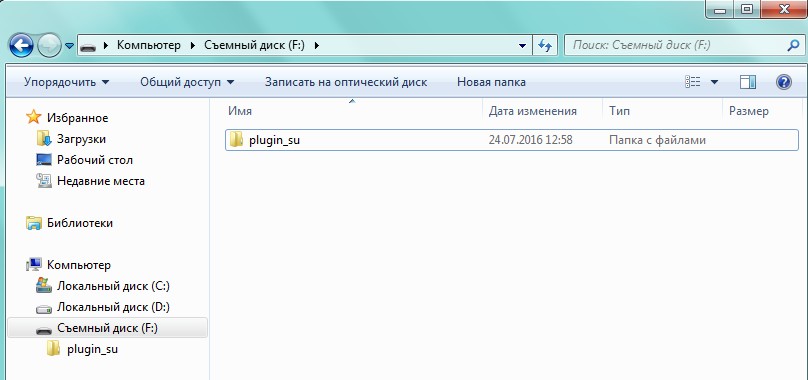 Включаем ресивер.Вставляем USB Flash в USB порт ресивера.Выйдет окно загрузки плагинов. 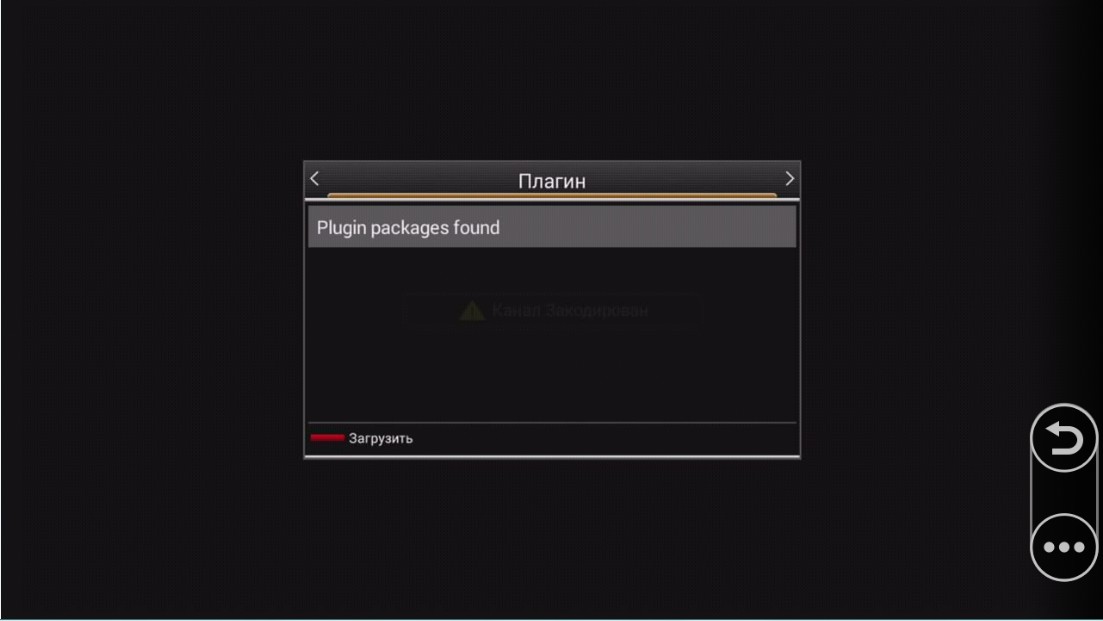 Нажать на красную кнопку для установки плагина в ресивер.Плагины установятся в ресивер. Просмотреть их можно в Меню – Менеджер - Плагины.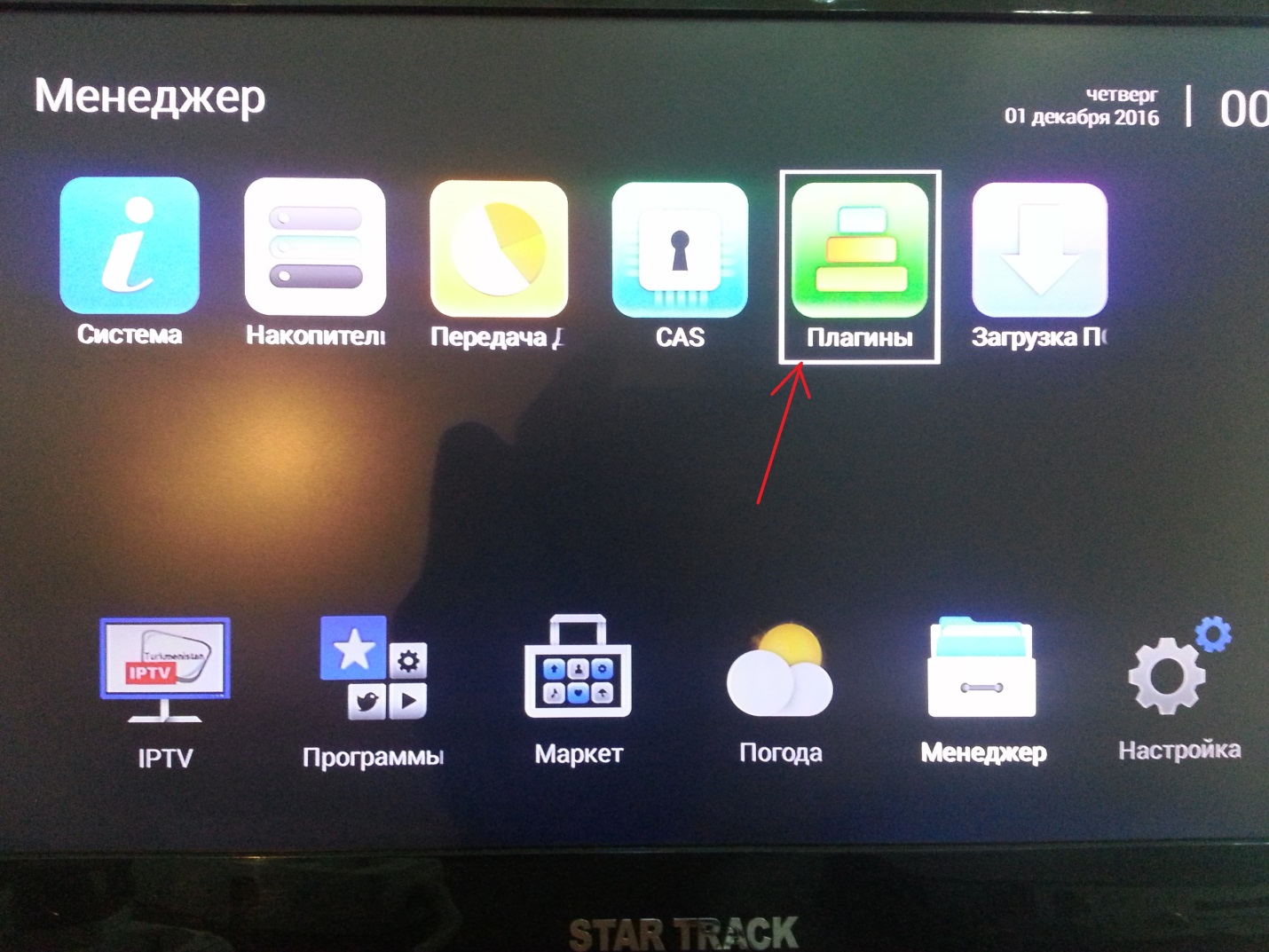 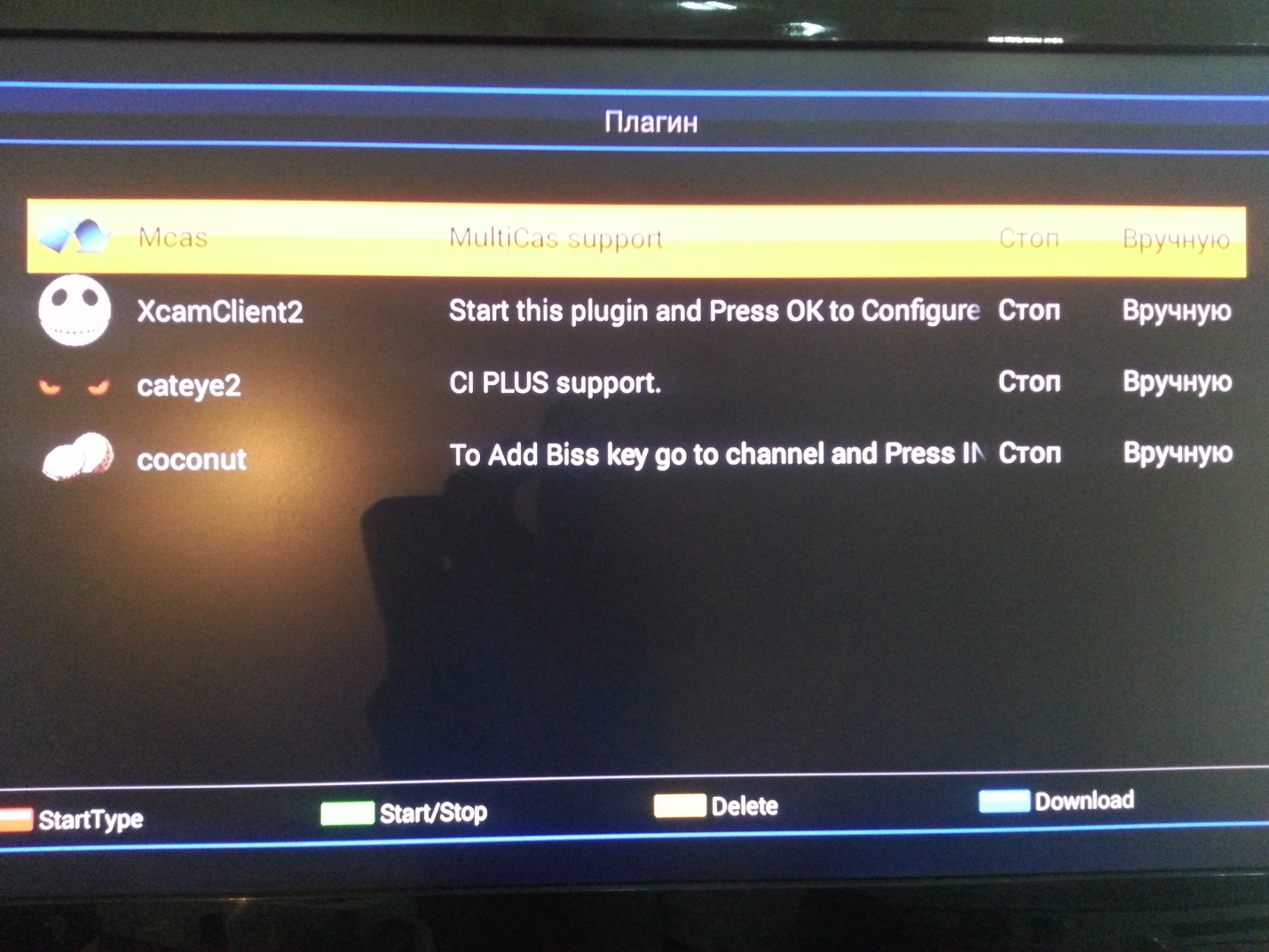 Включаем плагины Зеленой кнопкой пульта.Если хотим, чтобы плагин запускался при загрузке ресивера, то нажимаем красную кнопку.Инструкция по обновлению ПО в ресиверах HD BOX Supremo  2.ВНИМАНИЕ: Для обновления ПО сначала нужно прошить ресивер версией 2.0.07. Затем 2.0.10. А уже после этого прошивать новой прошивкой.Форматируем USB Flash в Fat-32.Копируем файлы прошивок на USB Flash в корень диска.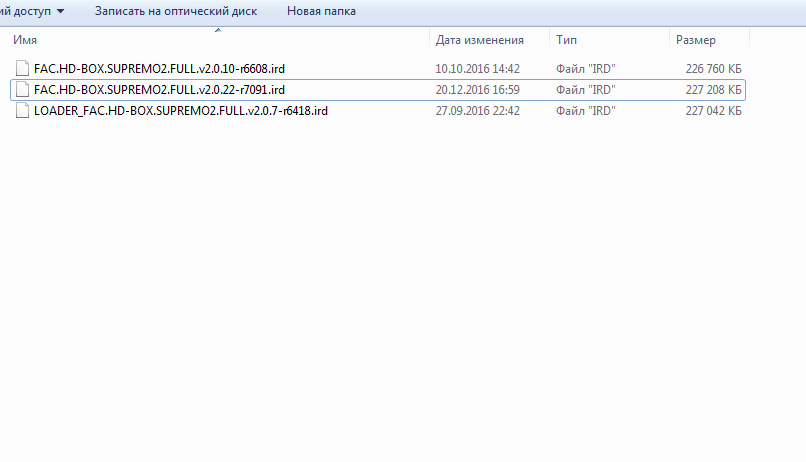 Включаем ресивер.Вставляем USB Flash в USB порт ресивера.Выйдет окно загрузки ПО. 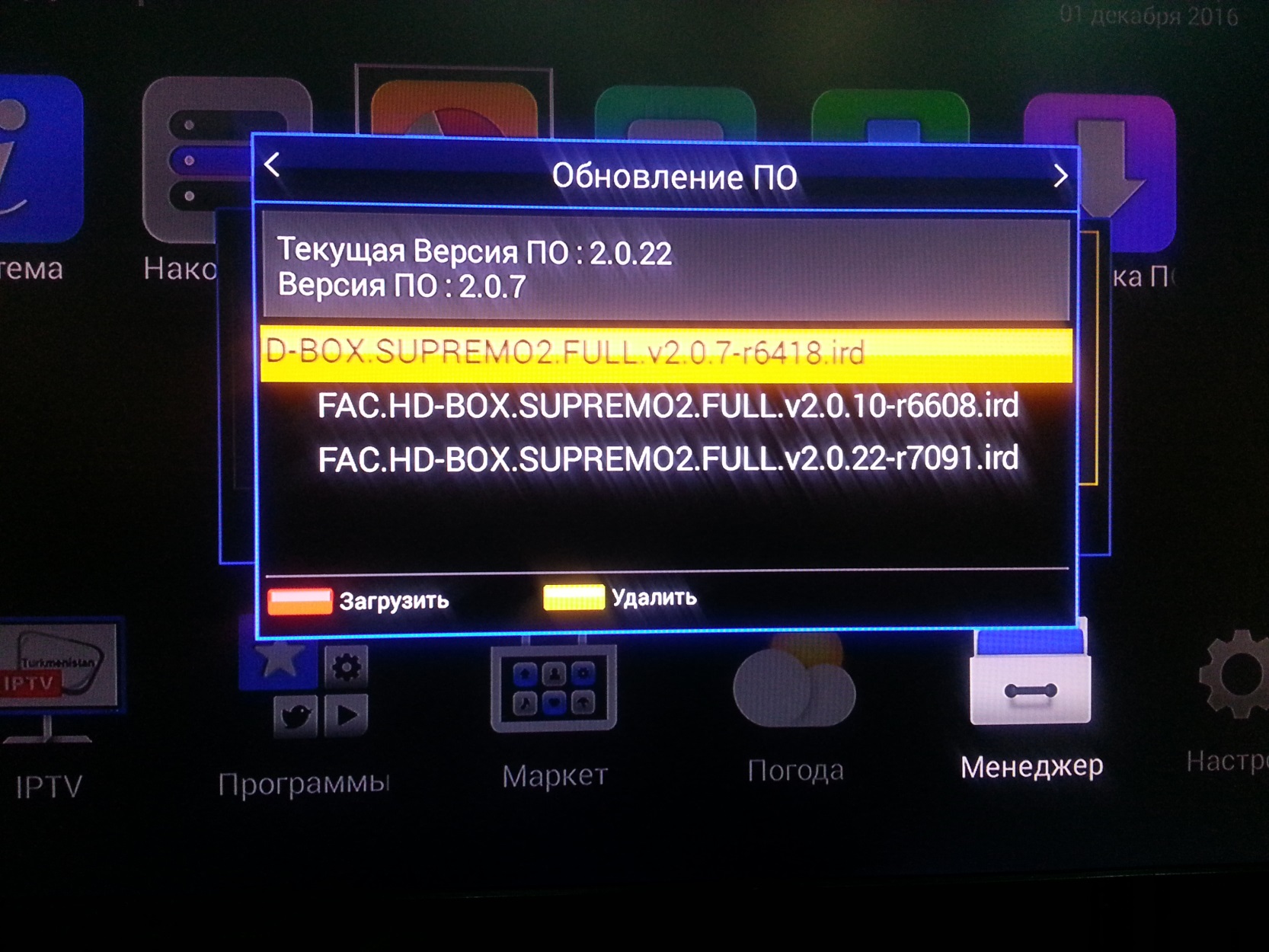 Нажать на красную кнопку для установки ПО в ресивер.Далее выйдет логотип Android и пойдет процесс загрузки.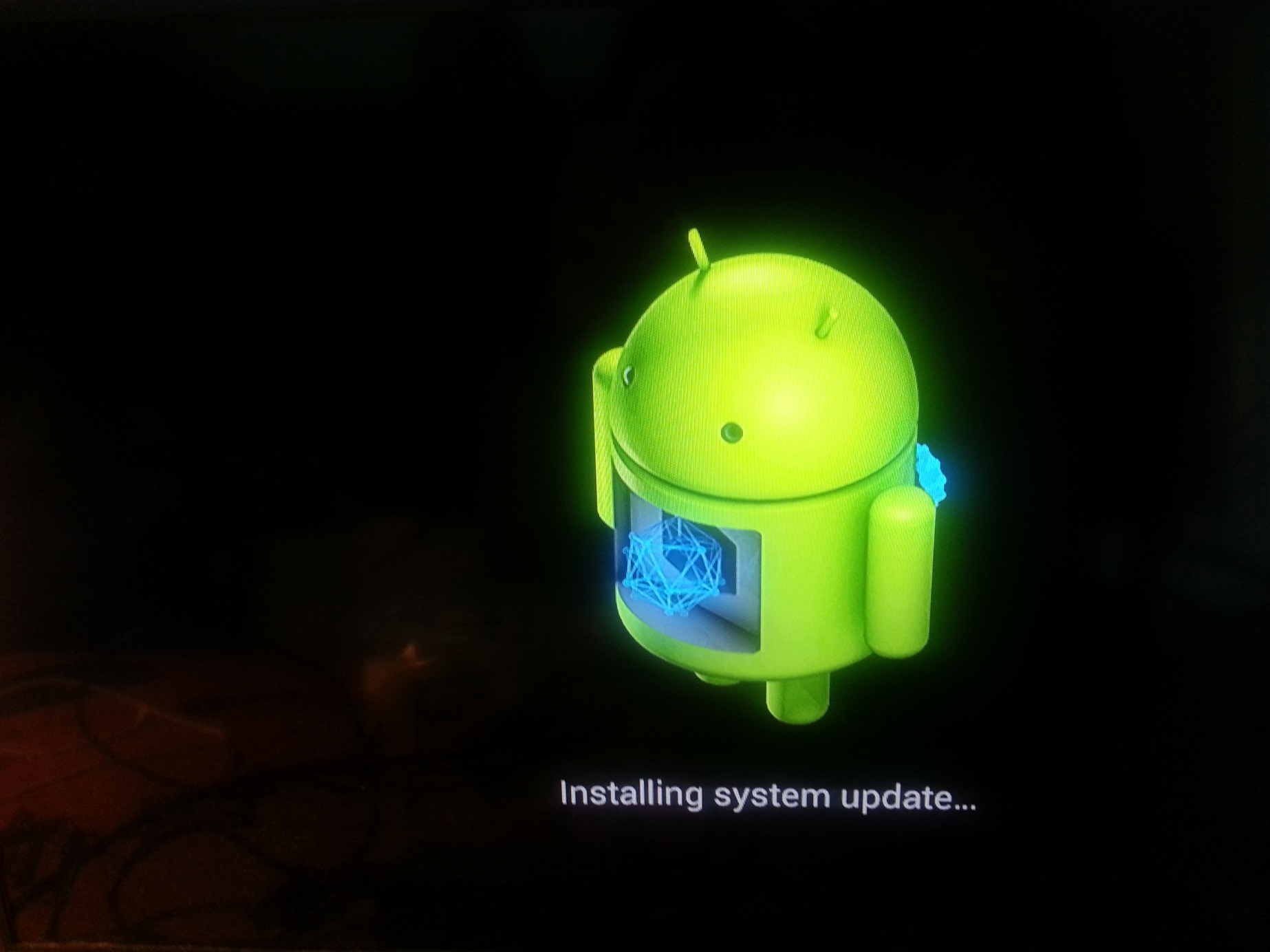 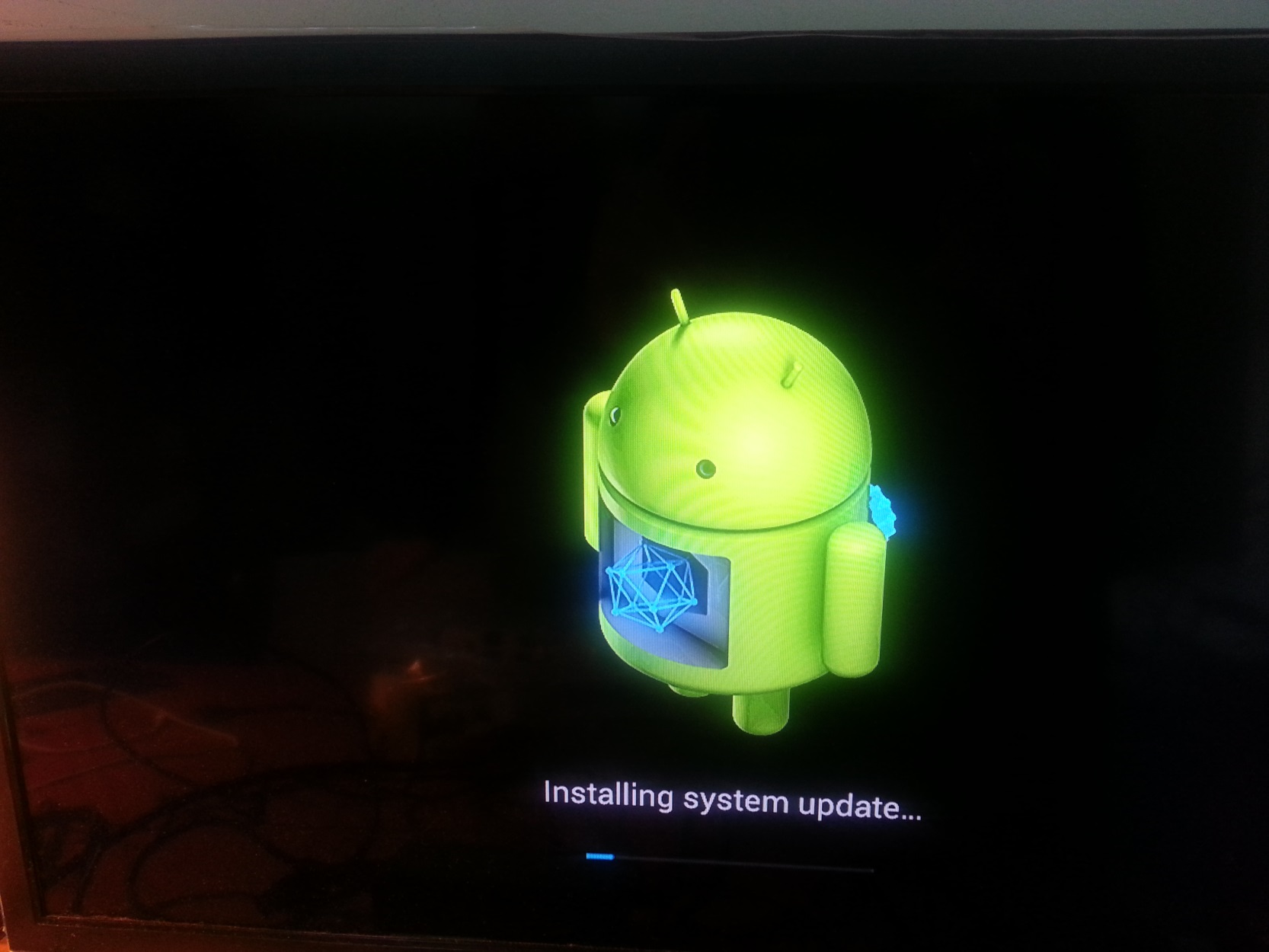 После выполнения всех операций, ресивер перезагрузится.ВНИМАНИЕ: При попытке обновления ПО на версию 2.0.07, ресивер выдаст сообщение о сбросе настроек в заводские. Нужно нажать кнопку ДА.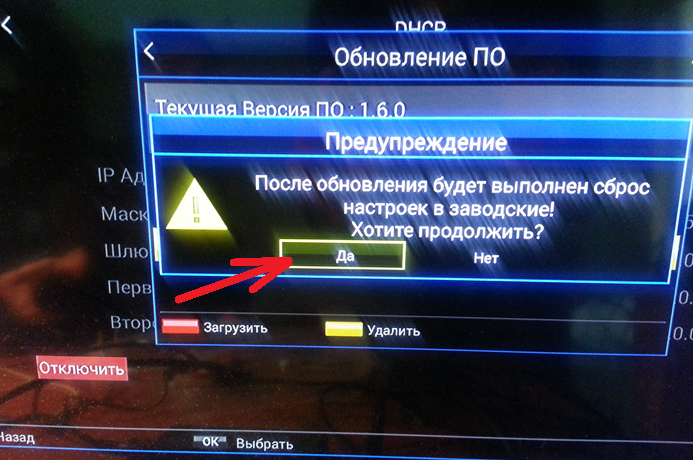 